от 26 ноября 2014 года								                 № 1256О внесении изменений в постановление администрации городского округа город Шахунья Нижегородской области от 04.06.2013 года № 472 «О создании комиссии по установлению факта невозможности проживания детей – сирот и детей, оставшихся без попечения родителей, в ранее занимаемых жилых помещениях, нанимателями  или членами семей нанимателей по договорам социального найма либо собственниками которых они являются»В связи с кадровыми изменениями администрация городского округа город Шахунья п о с т а н о в л я е т: 1. В постановление администрации городского округа город Шахунья Нижегородской области от 04.06.2013 года № 472 «О создании комиссии по установлению факта невозможности проживания детей – сирот и детей, оставшихся без попечения родителей, в ранее занимаемых жилых помещениях, нанимателями  или членами семей нанимателей по договорам социального найма либо собственниками которых они являются» внести изменения, изложив состав комиссии в следующей редакции:Серов Александр Дмитриевич 	- первый заместитель главы администрации городского округа город Шахунья, председатель  Комиссии;Шалаева Светлана Петровна	 - и.о. начальника отдела образования  администрации  городского округа  город Шахунья, заместитель председателя Комиссии;Половинкина Маргарита Вячеславовна 	- ведущий специалист  по охране детства отдела образования администрации городского округа город Шахунья, секретарь Комиссии.Члены Комиссии:Муравьева Оксана Павловна	 - главный специалист по охране детства отдела образования администрации городского округа город Шахунья; Орлова Елена Витальевна 	- юрисконсульт 1 категории отдела образования  администрации городского округа город Шахунья;Шерстнева Надежда Николаевна 	- начальник сектора жилищной политики   администрации городского округа город Шахунья;Мухина Нина Петровна	 - директор ГКУ НО «Управление социальной защиты населения города Шахунья» (по согласованию);Вахтанин Максим Сергеевич 	- начальник отдела архитектуры и капитального строительства  администрации городского округа город Шахунья.Опубликовать настоящее постановление посредством размещения на официальном сайте администрации городского округа город Шахунья Нижегородской области.Контроль за исполнением настоящего постановления возложить на первого заместителя главы администрации городского округа город Шахунья Нижегородской области А. Д. Серова.Глава администрации городскогоокруга город Шахунья								     В.И.Романюк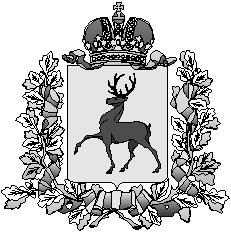 Администрация городского округа город ШахуньяНижегородской областиП О С Т А Н О В Л Е Н И Е